附件1：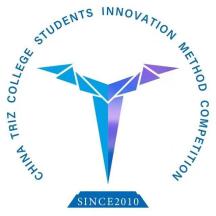 第十一届中国TRIZ杯大学生创新方法大赛参赛指南中国TRIZ杯大学生创新方法大赛组委会2023年4月中国TRIZ杯大学生创新方法大赛是由科学技术部、中国科学技术协会联合主办，创新方法研究会、黑龙江省科学技术厅、黑龙江省教育厅、黑龙江省科学技术协会和黑龙江省知识产权局、哈尔滨工程大学等单位具体承办的一项运用TRIZ创新方法进行创新的全国竞赛活动，现已成功举办十届国赛。第十一届中国TRIZ杯大学生创新方法大赛决赛拟定于2023年8月中旬在哈尔滨工程大学举办。一、大赛目的（一）激发大学生创新活力通过开展竞赛活动，吸引、鼓励大学生踊跃参加科技创新活动，普及推广TRIZ理论，以赛促教，激发大学生的创新意愿，让大学校园的创新活力在积极竞争的良性循环中得到激发。（二）提升大学生创新综合能力通过开展竞赛活动，引导大学生实践创新精神、创新理论、创新思维、创新技法，提高大学生的创新能力，为国家培养适应新形势、新要求的创新复合型人才。（三）营造大学生创新创业良好环境通过开展竞赛活动，为大学生整合各类创新创业相关的科技服务，保护知识产权，推动成果转化,积极营造鼓励独立思考、自由探索和勇于创新的良好环境，加强学生创新的内在动力，鼓励、支持真正的原始性创新。二、参赛对象及作品分类（一）参赛对象学生组：全日制普通高校在读大专生、本科生、研究生以及全日制普通高校毕业5年以内（2018年3月以后毕业）的大学生创业者；教师组：在全日制普通高校讲授创新方法课程（涵盖TRIZ、六西格玛、精益生产等各类创新方法）以及应用创新方法进行科学研究、产品研发、技术推广等相关活动的教师。（二）参赛作品分类学生组：发明制作类、工艺改进类、创新设计类、生活创意类、创业类及高职高专类。教师组：推广及应用类。三、参赛条件（一）举办省级赛的区域内的高校报名要求举办省级赛的区域由省级赛区域负责人统一上报本区域内高校的参赛作品，国赛组委会不再单独接收该区域内的高校的任何参赛作品。未举办省级赛的区域内的高校报名要求1、报名要求发明制作类、工艺改进类、创新设计类和生活创意类报名要求参赛对象为全日制普通高校在读大专生、本科生、研究生。由学校有关负责部门统一组织推荐报名参赛，指定一名教师作为联络员，指导参赛人员填写申报材料，全校汇总后按大赛组委会要求报送。每个参赛团队，学生人数一般不超过5人，专业指导教师1人，TRIZ指导教师1人。所有参赛团队均需以所在院校为单位集体报名参赛，不接受个人报名参赛。创业类报名要求参赛对象为全日制普通高校在读大专生、本科生、研究生以及全日制普通高校毕业5年以内（2018年3月以后毕业）的大学生创业者。参赛项目需由团队所在高校进行统一推荐报名。创业类参赛项目团队需经过20学时以上的TRIZ理论培训。每个参赛团队，人数一般不超过5人，TRIZ指导教师1人。教师组推广及应用类报名要求参赛对象为在全日制普通高校讲授创新方法课程（涵盖TRIZ、六西格玛、精益生产等各类创新方法）以及应用创新方法进行科学研究、产品研发、技术推广等相关活动的教师。由各高校联络员统一组织推荐报名参赛，指导参赛人员填写申报材料，全校汇总后按大赛组委会要求报送。原则上开设创新方法课程的高校可推荐3名教师参赛，未开设创新方法课程的高校可推荐1名教师参赛,已获奖的教师三年内不许重复申报。2、作品要求发明制作类、工艺改进类、创新设计类和生活创意类作品要求参赛作品所提供的技术方案应构思巧妙，具有较强创新性、新颖性，原创性；参赛作品对促进本领域的技术进步与创新有突出的作用，有较高的学术价值；参赛作品应具备一定的实用性，能够在社会生产实践中应用，有望取得较好的经济、社会效益。创业类作品要求参赛团队应结合团队自身经营的项目或产品情况，运用TRIZ理论工具进行技术革新或发明创造；参赛作品应具备良好的用户体验，具有较强的实用性；参赛作品应能够在社会生产实践中应用，并具备较好的经济和社会效益。教师组推广及应用类项目要求参赛教师应在教学和科研工作中开展过创新方法的推广应用，并产生相关教学和科研成果（如论文、论著、专利、教改项目等）、教学PPT制作展示、案例应用于教学情况、创新方法教学改革项目的参与情况。同时参赛教师需指导过大学生应用创新方法开展创新创业活动。3、提交要求学生组参赛作品提交要求参赛作品应是参赛团队的原创作品；参赛队将作品方案（包括：发明创意、原理图、原理、设计创新点等）、自主知识产权证明材料如专利证书或受理通知等、查新报告、营业执照、组织机构代码证、销售合同、用户使用报告等材料作为作品申报书附件一同上报。教师组参赛作品提交要求参赛作品需要提交创新方法授课时长证明、2学时授课教案、2学时教学多媒体课件、以及教学及科研成果证明材料（论文、论著、专利、教改项目、指导学生开展创新创业活动情况，获奖情况，社会或经济效益等。4、高职高专类具体要求本届赛事将高职高专院校原发明制作类、工艺改进类、创新设计类、生活创意类和创业类统一更改为高职高专类，具体报名要求、作品要求与其他类别要求一致，需要单独填写作品申报书和汇总表。四、大赛流程比赛时间为2023年4月-2023年8月（一）启动阶段（2023年4月下旬-5月中旬）1.准备工作（5月15日前完成）各省、市、区及未举办省级赛的区域内的高校开始进行参赛准备工作，确定省级协调员、校级联络员人选，并将大赛省级协调员、校级联络员信息表Excel版于5月15日前发送至大赛指定邮箱trizbeijingsai@163.com(邮件题目中须注明学校)。2.作品申报（6月16日前完成）所有参赛作品（含直推作品）均须通过大赛申报系统进行网络申报，具体要求详见大赛申报系统操作指南。（二）初评阶段（2023年6月下旬）大赛评委对参赛项目进行函评盲审后,评选出晋级决赛作品，并在大赛网站http://triz.hljsti.org.cn/和龙江triz微信平台上进行公布。（三）作品展示阶段（2023年7月初）网上展示作品简介，进行成果转化推介。（四）决赛阶段（2023年8月中旬）入围决赛前200项作品进行答辩，评选出一、二、三等奖作品入围总决赛队伍，公示获奖名单并在大赛网站公布。（五）总决赛阶段（2023年8月中旬）入围总决赛队伍进行现场比赛，评选出金奖1个、银奖2个、铜奖3个，公示获奖名单并在大赛网站公布。（六）颁奖（待定）获得大赛总决赛金、银、铜奖团队将受邀参加中国创新方法大赛总决赛现场颁奖。五、赛事安排（一）省级赛、校赛各省（市、自治区）可通过省级赛进行初步遴选，获省级赛二等奖（含二等奖）以上作品，可直接晋级国赛初赛，获发明制作类前三名及其他类组别第一名的作品可直接晋级国赛决赛。未举办省级赛地区的高校可通过校赛进行初步遴选，校赛排名前30%可推荐至国赛初赛。省级赛、校赛比赛结束需向中国TRIZ杯大学生创新方法大赛组委会提供比赛相关材料（比赛方案、通知、获奖名单、新闻报道、现场图片等）至大赛指定邮箱trizbeijingsai@163.com(邮件题目中须注明学校)进行备案，时间截止至2023年6月16日。（二）国赛初赛：参赛作品经过专家盲审函评，采用等级淘汰制评选出入围决赛作品进行答辩。决赛：初赛前200名作品进行答辩，采用主审专家制评选出一等奖40个、二等奖120个、三等奖320个。总决赛：获得比赛一等奖的发明制作类（3组）、工艺改进类、创新设计类、生活创意类共12支参赛队伍（每组前2名）进入总决赛，通过答辩最终评出金奖1个、银奖2个、铜奖3个。六、知识产权保护参赛作品的专利申请等权利原则上归属设计和制作人员；大赛组委会有选择参赛作品用于保存并展示的权利；参赛作品不得侵犯其他个人或组织，若出现侵犯其他个人或组织知识产权的行为，一切后果由参赛队和相关责任人负责。成果转化及支持政策进一步加强推动本次大赛学生作品成果的转化及应用力度，对符合条件的专利申报和成果转化给予加分激励政策。对优秀的、应用性强的参赛作品，利用网站进行展示推介，在赛期内组织企业进行网上项目对接及洽谈转让等，对作品成果转化较好的参赛高校和选手进行宣传。八、对外宣传为打造中国TRIZ杯大学生创新方法大赛的品牌形象，将利用网络、报纸、电视等媒体进行宣传报道；利用网站和微信平台，对大赛赛前、赛中、赛后进行实时报道；通过举办大赛优秀作品展等对大赛进行宣传。大赛属公益事业，社会各界均可赞助，对赞助单位给予重点宣传，扩大赞助单位良好对外社会影响。九、组织保障（一）主办单位中国科学技术协会、科学技术部（二）承办单位创新方法研究会、黑龙江省科学技术厅、黑龙江省教育厅、黑龙江省科学技术协会、黑龙江省知识产权局、黑龙江省技术创新方法研究会、黑龙江省科学技术情报研究院、哈尔滨工程大学。十、联系方式（一）大赛组委会联系方式联系方式：0451-51920606 王老师          0451-82519206 高老师大赛信息发布官方网站及微信公众号大赛官网:http://triz.hljsti.org.cn/微信公众号：龙江triz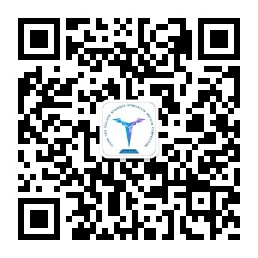 注：本参赛指南内容最终解释权归中国TRIZ杯大学生创新方法大赛组委会所有。